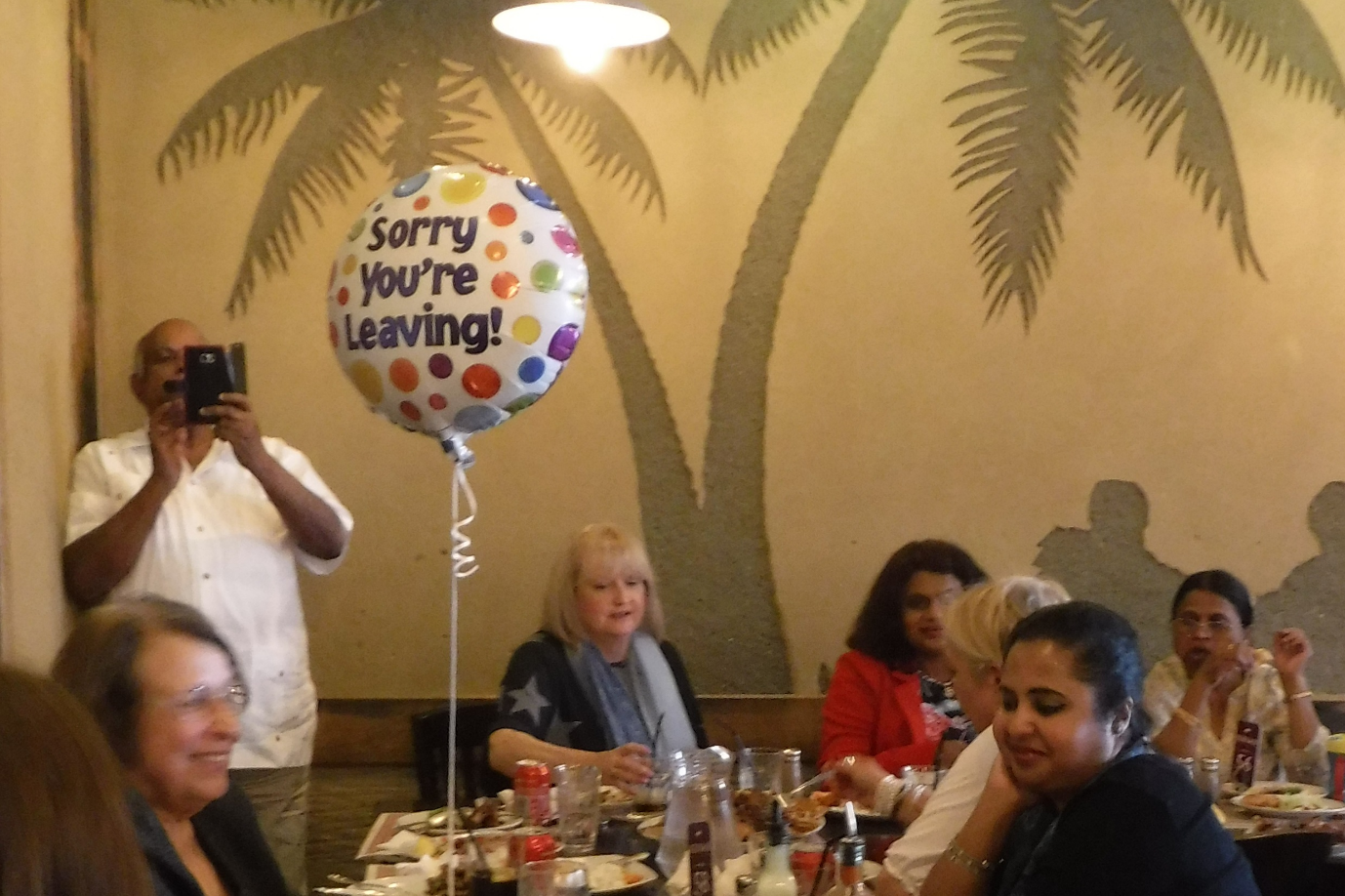 Patsy leaving